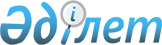 Қазақстан Республикасы Үкіметінің 2006 жылғы 15 желтоқсандағы N 1220 қаулысына толықтырулар енгізу туралыҚазақстан Республикасы Үкіметінің 2007 жылғы 18 сәуірдегі N 308 Қаулысы

      Қазақстан Республикасының 2004 жылғы 24 сәуірдегі Бюджет  кодексіне  сәйкес Қазақстан Республикасының Үкіметі  ҚАУЛЫ ЕТЕДІ : 

      1. "2007 жылға арналған республикалық бюджеттік бағдарламалардың паспорттарын бекіту туралы" Қазақстан Республикасы Үкіметінің 2006 жылғы 15 желтоқсандағы N 1220  қаулысына  мынадай толықтырулар енгізілсін: 

      көрсетілген қаулыға  426-қосымшада : 

      "Бюджеттік бағдарламаны іске асыру жөніндегі іс-шаралар жоспары" деген 6-тармақ кестесінің 5-бағанында: 

      "Франциядан," деген сөзден кейін»"Америка Құрама Штаттарынан, Сингапурдан, Жаңа Зеландиядан, Австралиядан," деген сөздермен толықтырылсын; 

      "Бюджеттік бағдарламаны орындаудан күтілетін нәтижелер" деген 7-тармақта: 

      "Тікелей нәтижеде" "Халықаралық сарапшылар мен дәріскерлерді Франциядан - 3 адам," деген сөздерден кейін»"Америка Құрама Штаттарынан - 2 адам, Сингапурдан - 1 адам, Жаңа Зеландиядан - 1 адам, Австралиядан - 1 адам" деген сөздермен толықтырылсын. 

      2. Осы қаулы қол қойылған күнінен бастап қолданысқа енгізіледі.        Қазақстан Республикасының 

      Премьер-Министрі 
					© 2012. Қазақстан Республикасы Әділет министрлігінің «Қазақстан Республикасының Заңнама және құқықтық ақпарат институты» ШЖҚ РМК
				